Publicado en Barcelona  el 22/07/2024 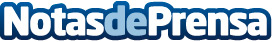 Residencial Palau inaugura mejoras en espacios verdes y áreas recreativas tras el COVIDLa reciente pandemia de COVID-19 ha subrayado la importancia de contar con espacios abiertos y saludables donde las personas puedan disfrutar de la naturaleza y realizar actividades recreativas. Con esto en mente, Residencial Palau ha llevado a cabo un ambicioso proyecto de renovación y ampliación de sus áreas verdes y recreativasDatos de contacto:Residencial PalauResidencial Palau931 479 000Nota de prensa publicada en: https://www.notasdeprensa.es/residencial-palau-inaugura-mejoras-en-espacios Categorias: Cataluña Urbanismo Personas Mayores Bienestar http://www.notasdeprensa.es